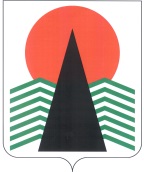 АДМИНИСТРАЦИЯ  НЕФТЕЮГАНСКОГО  РАЙОНАпостановлениег.НефтеюганскО зачислении победителей конкурса в кадровый резерв в муниципальном образовании Нефтеюганский районВ соответствии с Законом Ханты-Мансийского автономного округа - Югры 
от 30.12.2008 № 172-оз «О резервах управленческих кадров в Ханты-Мансийском автономном округе - Югре», постановлением администрации Нефтеюганского района от 02.09.2016 № 1373-па-нпа «О резерве управленческих кадров для замещения должностей муниципальной службы в муниципальном образовании Нефтеюганский район», на основании протокола заседания комиссии Нефтеюганского района 
по формированию и подготовке кадрового резерва от 19.10.2017 № 7 п о с т а н о в л я ю:Зачислить победителей конкурса в кадровый резерв управленческих кадров для замещения должностей муниципальной службы в муниципальном образовании Нефтеюганский район согласно приложению.Настоящее постановление подлежит опубликованию в газете «Югорское обозрение» и размещению на официальном сайте органов местного самоуправления Нефтеюганского района в сети Интернет.Контроль за выполнением постановления возложить на первого заместителя главы Нефтеюганского района С.А.Кудашкина.Глава района							Г.В.ЛапковскаяПриложение к постановлению администрации Нефтеюганского районаот 23.10.2017 № 1856-паПобедители конкурса для включения в кадровый резерв управленческих кадров для замещения должностей муниципальной службы23.10.2017№ 1856-па№ 1856-па№ п/пНаименованиедолжностиГруппа должности / функционалКандидаты для включенияв кадровый резервПервый заместитель главы Нефтеюганского районавысшая/руководительМихалев Владлен ГеннадьевичЗаместитель главы Нефтеюганского районавысшая/руководительМихалева Светлана ЕвгеньевнаНачальник отдела кадров и муниципальной службы администрации Нефтеюганского районаглавная/руководительБеляева Евгения АнатольевнаНачальник отдела социально-трудовых отношений администрации Нефтеюганского районаглавная/руководительДокукина Изида ФаритовнаПредседатель комитета по градостроительству департамента градостроительства и землепользования администрации Нефтеюганского районаглавная/руководительКрышалович Дмитрий ВладимировичПредседатель комитета по земельным ресурсам департамента градостроительства и землепользования администрации Нефтеюганского районаглавная/руководительВязникова Татьяна Анатольевна